2023 Calendar2023 Calendar2023 Calendar2023 Calendar2023 Calendar2023 Calendar2023 Calendar2023 Calendar2023 Calendar2023 Calendar2023 Calendar2023 Calendar2023 Calendar2023 Calendar2023 Calendar2023 Calendar2023 Calendar2023 Calendar2023 Calendar2023 Calendar2023 Calendar2023 Calendar2023 Calendar2023 Calendar2023 CalendarBelarusBelarusJanuaryJanuaryJanuaryJanuaryJanuaryJanuaryJanuaryFebruaryFebruaryFebruaryFebruaryFebruaryFebruaryFebruaryFebruaryMarchMarchMarchMarchMarchMarchMarch2023 Holidays for BelarusMoTuWeThFrSaSuMoTuWeThFrSaSuMoMoTuWeThFrSaSuJan 1	New Year’s DayJan 7	Christmas DayMar 8	International Women’s DayApr 9	Easter SundayApr 16	Orthodox EasterApr 25	Commemoration DayMay 1	Labour DayMay 9	Victory DayJul 3	Independence DayNov 7	October Revolution DayDec 25	Christmas Day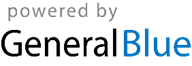 11234512345Jan 1	New Year’s DayJan 7	Christmas DayMar 8	International Women’s DayApr 9	Easter SundayApr 16	Orthodox EasterApr 25	Commemoration DayMay 1	Labour DayMay 9	Victory DayJul 3	Independence DayNov 7	October Revolution DayDec 25	Christmas Day2345678678910111266789101112Jan 1	New Year’s DayJan 7	Christmas DayMar 8	International Women’s DayApr 9	Easter SundayApr 16	Orthodox EasterApr 25	Commemoration DayMay 1	Labour DayMay 9	Victory DayJul 3	Independence DayNov 7	October Revolution DayDec 25	Christmas Day9101112131415131415161718191313141516171819Jan 1	New Year’s DayJan 7	Christmas DayMar 8	International Women’s DayApr 9	Easter SundayApr 16	Orthodox EasterApr 25	Commemoration DayMay 1	Labour DayMay 9	Victory DayJul 3	Independence DayNov 7	October Revolution DayDec 25	Christmas Day16171819202122202122232425262020212223242526Jan 1	New Year’s DayJan 7	Christmas DayMar 8	International Women’s DayApr 9	Easter SundayApr 16	Orthodox EasterApr 25	Commemoration DayMay 1	Labour DayMay 9	Victory DayJul 3	Independence DayNov 7	October Revolution DayDec 25	Christmas Day232425262728292728272728293031Jan 1	New Year’s DayJan 7	Christmas DayMar 8	International Women’s DayApr 9	Easter SundayApr 16	Orthodox EasterApr 25	Commemoration DayMay 1	Labour DayMay 9	Victory DayJul 3	Independence DayNov 7	October Revolution DayDec 25	Christmas Day3031Jan 1	New Year’s DayJan 7	Christmas DayMar 8	International Women’s DayApr 9	Easter SundayApr 16	Orthodox EasterApr 25	Commemoration DayMay 1	Labour DayMay 9	Victory DayJul 3	Independence DayNov 7	October Revolution DayDec 25	Christmas DayAprilAprilAprilAprilAprilAprilAprilMayMayMayMayMayMayMayMayJuneJuneJuneJuneJuneJuneJuneJan 1	New Year’s DayJan 7	Christmas DayMar 8	International Women’s DayApr 9	Easter SundayApr 16	Orthodox EasterApr 25	Commemoration DayMay 1	Labour DayMay 9	Victory DayJul 3	Independence DayNov 7	October Revolution DayDec 25	Christmas DayMoTuWeThFrSaSuMoTuWeThFrSaSuMoMoTuWeThFrSaSuJan 1	New Year’s DayJan 7	Christmas DayMar 8	International Women’s DayApr 9	Easter SundayApr 16	Orthodox EasterApr 25	Commemoration DayMay 1	Labour DayMay 9	Victory DayJul 3	Independence DayNov 7	October Revolution DayDec 25	Christmas Day1212345671234Jan 1	New Year’s DayJan 7	Christmas DayMar 8	International Women’s DayApr 9	Easter SundayApr 16	Orthodox EasterApr 25	Commemoration DayMay 1	Labour DayMay 9	Victory DayJul 3	Independence DayNov 7	October Revolution DayDec 25	Christmas Day34567898910111213145567891011Jan 1	New Year’s DayJan 7	Christmas DayMar 8	International Women’s DayApr 9	Easter SundayApr 16	Orthodox EasterApr 25	Commemoration DayMay 1	Labour DayMay 9	Victory DayJul 3	Independence DayNov 7	October Revolution DayDec 25	Christmas Day10111213141516151617181920211212131415161718Jan 1	New Year’s DayJan 7	Christmas DayMar 8	International Women’s DayApr 9	Easter SundayApr 16	Orthodox EasterApr 25	Commemoration DayMay 1	Labour DayMay 9	Victory DayJul 3	Independence DayNov 7	October Revolution DayDec 25	Christmas Day17181920212223222324252627281919202122232425Jan 1	New Year’s DayJan 7	Christmas DayMar 8	International Women’s DayApr 9	Easter SundayApr 16	Orthodox EasterApr 25	Commemoration DayMay 1	Labour DayMay 9	Victory DayJul 3	Independence DayNov 7	October Revolution DayDec 25	Christmas Day24252627282930293031262627282930Jan 1	New Year’s DayJan 7	Christmas DayMar 8	International Women’s DayApr 9	Easter SundayApr 16	Orthodox EasterApr 25	Commemoration DayMay 1	Labour DayMay 9	Victory DayJul 3	Independence DayNov 7	October Revolution DayDec 25	Christmas DayJan 1	New Year’s DayJan 7	Christmas DayMar 8	International Women’s DayApr 9	Easter SundayApr 16	Orthodox EasterApr 25	Commemoration DayMay 1	Labour DayMay 9	Victory DayJul 3	Independence DayNov 7	October Revolution DayDec 25	Christmas DayJulyJulyJulyJulyJulyJulyJulyAugustAugustAugustAugustAugustAugustAugustAugustSeptemberSeptemberSeptemberSeptemberSeptemberSeptemberSeptemberJan 1	New Year’s DayJan 7	Christmas DayMar 8	International Women’s DayApr 9	Easter SundayApr 16	Orthodox EasterApr 25	Commemoration DayMay 1	Labour DayMay 9	Victory DayJul 3	Independence DayNov 7	October Revolution DayDec 25	Christmas DayMoTuWeThFrSaSuMoTuWeThFrSaSuMoMoTuWeThFrSaSuJan 1	New Year’s DayJan 7	Christmas DayMar 8	International Women’s DayApr 9	Easter SundayApr 16	Orthodox EasterApr 25	Commemoration DayMay 1	Labour DayMay 9	Victory DayJul 3	Independence DayNov 7	October Revolution DayDec 25	Christmas Day12123456123Jan 1	New Year’s DayJan 7	Christmas DayMar 8	International Women’s DayApr 9	Easter SundayApr 16	Orthodox EasterApr 25	Commemoration DayMay 1	Labour DayMay 9	Victory DayJul 3	Independence DayNov 7	October Revolution DayDec 25	Christmas Day345678978910111213445678910Jan 1	New Year’s DayJan 7	Christmas DayMar 8	International Women’s DayApr 9	Easter SundayApr 16	Orthodox EasterApr 25	Commemoration DayMay 1	Labour DayMay 9	Victory DayJul 3	Independence DayNov 7	October Revolution DayDec 25	Christmas Day10111213141516141516171819201111121314151617Jan 1	New Year’s DayJan 7	Christmas DayMar 8	International Women’s DayApr 9	Easter SundayApr 16	Orthodox EasterApr 25	Commemoration DayMay 1	Labour DayMay 9	Victory DayJul 3	Independence DayNov 7	October Revolution DayDec 25	Christmas Day17181920212223212223242526271818192021222324Jan 1	New Year’s DayJan 7	Christmas DayMar 8	International Women’s DayApr 9	Easter SundayApr 16	Orthodox EasterApr 25	Commemoration DayMay 1	Labour DayMay 9	Victory DayJul 3	Independence DayNov 7	October Revolution DayDec 25	Christmas Day242526272829302829303125252627282930Jan 1	New Year’s DayJan 7	Christmas DayMar 8	International Women’s DayApr 9	Easter SundayApr 16	Orthodox EasterApr 25	Commemoration DayMay 1	Labour DayMay 9	Victory DayJul 3	Independence DayNov 7	October Revolution DayDec 25	Christmas Day31Jan 1	New Year’s DayJan 7	Christmas DayMar 8	International Women’s DayApr 9	Easter SundayApr 16	Orthodox EasterApr 25	Commemoration DayMay 1	Labour DayMay 9	Victory DayJul 3	Independence DayNov 7	October Revolution DayDec 25	Christmas DayOctoberOctoberOctoberOctoberOctoberOctoberOctoberNovemberNovemberNovemberNovemberNovemberNovemberNovemberDecemberDecemberDecemberDecemberDecemberDecemberDecemberDecemberJan 1	New Year’s DayJan 7	Christmas DayMar 8	International Women’s DayApr 9	Easter SundayApr 16	Orthodox EasterApr 25	Commemoration DayMay 1	Labour DayMay 9	Victory DayJul 3	Independence DayNov 7	October Revolution DayDec 25	Christmas DayMoTuWeThFrSaSuMoTuWeThFrSaSuMoMoTuWeThFrSaSuJan 1	New Year’s DayJan 7	Christmas DayMar 8	International Women’s DayApr 9	Easter SundayApr 16	Orthodox EasterApr 25	Commemoration DayMay 1	Labour DayMay 9	Victory DayJul 3	Independence DayNov 7	October Revolution DayDec 25	Christmas Day112345123Jan 1	New Year’s DayJan 7	Christmas DayMar 8	International Women’s DayApr 9	Easter SundayApr 16	Orthodox EasterApr 25	Commemoration DayMay 1	Labour DayMay 9	Victory DayJul 3	Independence DayNov 7	October Revolution DayDec 25	Christmas Day23456786789101112445678910Jan 1	New Year’s DayJan 7	Christmas DayMar 8	International Women’s DayApr 9	Easter SundayApr 16	Orthodox EasterApr 25	Commemoration DayMay 1	Labour DayMay 9	Victory DayJul 3	Independence DayNov 7	October Revolution DayDec 25	Christmas Day9101112131415131415161718191111121314151617Jan 1	New Year’s DayJan 7	Christmas DayMar 8	International Women’s DayApr 9	Easter SundayApr 16	Orthodox EasterApr 25	Commemoration DayMay 1	Labour DayMay 9	Victory DayJul 3	Independence DayNov 7	October Revolution DayDec 25	Christmas Day16171819202122202122232425261818192021222324Jan 1	New Year’s DayJan 7	Christmas DayMar 8	International Women’s DayApr 9	Easter SundayApr 16	Orthodox EasterApr 25	Commemoration DayMay 1	Labour DayMay 9	Victory DayJul 3	Independence DayNov 7	October Revolution DayDec 25	Christmas Day23242526272829272829302525262728293031Jan 1	New Year’s DayJan 7	Christmas DayMar 8	International Women’s DayApr 9	Easter SundayApr 16	Orthodox EasterApr 25	Commemoration DayMay 1	Labour DayMay 9	Victory DayJul 3	Independence DayNov 7	October Revolution DayDec 25	Christmas Day3031Jan 1	New Year’s DayJan 7	Christmas DayMar 8	International Women’s DayApr 9	Easter SundayApr 16	Orthodox EasterApr 25	Commemoration DayMay 1	Labour DayMay 9	Victory DayJul 3	Independence DayNov 7	October Revolution DayDec 25	Christmas Day